Materialenleer 2 p4  Les 4        Opgaven   Staalplaat en standaard productenJe kunt de opgaven op je blog posten met  een Word document.   Inleverdatum: Uiterlijk  19 mei op je Blog.   Succes1) Ga  naar    . Bekijk de categorie : Knoppen, hendels en grepen ; bekijk wat er allemaal is te vinden in deze categorie. 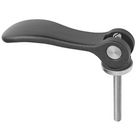 Kies zelf  1 onderdeel uit (bijvoorbeeld een bepaald type verzonken handgreep), die je interessant vindt voor je Ontwerpproject.  Plaats een plaatje , met het precieze type , en de prijs  in het Word document.2) Is het makkelijk, of moeilijk om het bijbehorende CAD model te bekijken / te downloaden ?  Leg ‘t kort  uit.3) Bekijk op essentracomponents.nl de categorie :  Lagers voor bekabeling   Lagers en toebehoren    Draailagers.  Kies 1 bepaald lager uit, die je interessant vindt voor je Ontwerpproject.  Plaats een plaatje , met het precieze type , en de prijs  in het Word document. 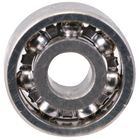 4) Ga naar https://maedler.de    en klik door enkele categorieen .  Ga naar Bearings, Bushes, Ball transfer Units   Flange Bearings en kies 1 bepaald type en afmeting flenslager. Plaats een plaatje , met het precieze type / afmeting, en de prijs  in het Word document. 5) Download de bijbehorende CAD file,   en open deze in Solidworks.  Plaats een afbeelding (screenshot) in het Word doc.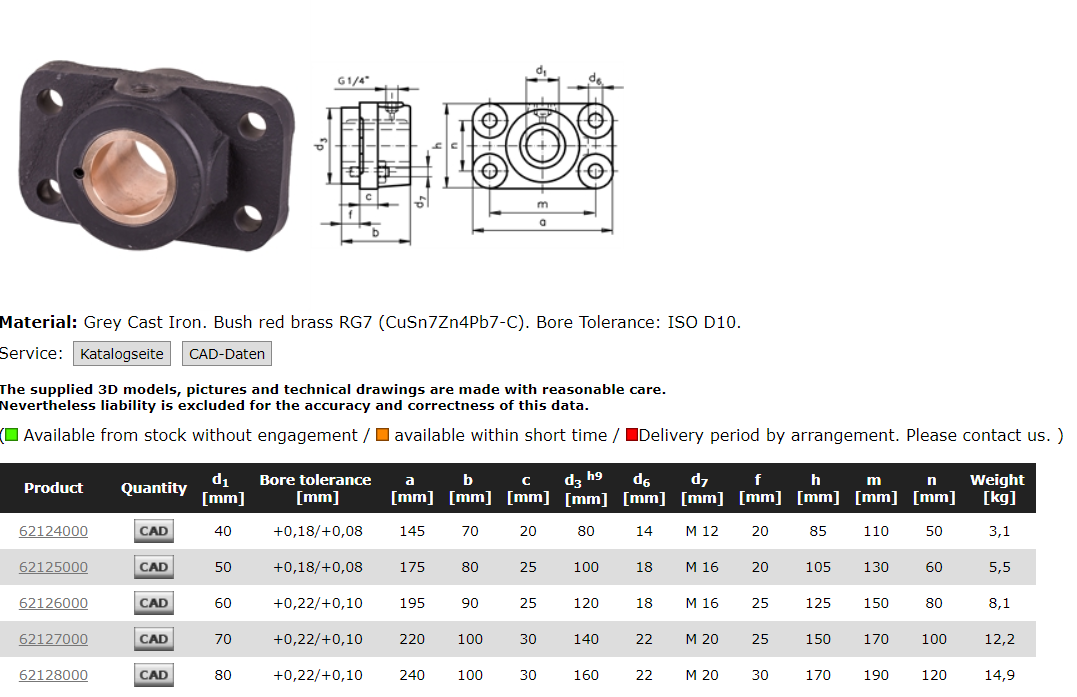 Ik kon het niet openen in CAD11,29  - Excenterhendel met Buitendraad: Threaded Stud, M6 Draad, 72,0 mm Totale Lengte Deze had geen CAD modelPrijs is nog niet bekend Open Kogellager - Buitendiameter: 26,0 mm, Boorgatdiameter: 10,0 mm Flange Bearing DIN 503 A, With Red Brass Bush